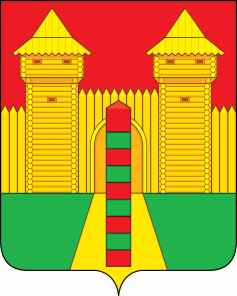 АДМИНИСТРАЦИЯ  МУНИЦИПАЛЬНОГО  ОБРАЗОВАНИЯ«ШУМЯЧСКИЙ  РАЙОН» СМОЛЕНСКОЙ  ОБЛАСТИРАСПОРЯЖЕНИЕот 06.10.2023г. № 268-р         п. ШумячиВ целях предупреждения возникновения пожаров в осенне-зимний период 2023-2024 года и своевременной организации их тушения.1. Утвердить прилагаемый план противопожарных мероприятий по подготовке территории Шумячского городского поселения и организаций к работе в условиях осенне-зимнего периода 2023-2024 года.2. Рекомендовать руководителям предприятий, учреждений, организаций расположенных на территории Шумячского городского поселения, организовать проведение противопожарных мероприятий по подготовке предприятий, учреждений, организаций к работе в условиях осенне-зимнего периода 2023-2024 годов.3. Рекомендовать руководителям предприятий, организаций и учреждений независимо от форм собственности, расположенных на территории Шумячского городского поселения, гражданам:- произвести очистку и вывоз с территорий мусора, тары и других горючих материалов;- запретить сжигание бытовых и производственных отходов, мусора и других горючих материалов на прилегающих зданиях и к жилым домам территорий;- организовать проведение проверок и приведение в исправное состояние источников противопожарного водоснабжения (пожарных гидрантов, резервуаров, водоемов, водонапорных башен, запруд и т.д.) в населенном пункте и на объектах организаций независимо от организационно-правовых форм собственности;- организовать поддержание в исправном состоянии дорог, проездов, подъездов и проходов к зданиям, сооружениям и водоисточникам, используемым для пожаротушения.              4. Контроль за исполнением настоящего постановления возложить наОтдел городского хозяйства Администрации муниципального образования «Шумячский район» Смоленской области.И.п. Главы муниципального образования «Шумячский район» Смоленской области                                             Г.А. ВарсановаП Л А Нпротивопожарных мероприятий по подготовке поселка Шумячи и организаций к работе в условиях осенне-зимнего периода 2023-2024 годаО мерах по обеспечению пожарной безопасности на территории Шумячского городского поселения в осенне-зимний период 2023-2024 годаУТВЕРЖДЕНраспоряжением Администрации муниципального образования «Шумячский район» Смоленской области      от 06.10.2023 года № 268-р№п/пНаименование мероприятияСрокпроведенияОтветственныеза исполнениеОтметка обисполнении123451Проверка состояния дымоходов печного отопления, систем вентиляции газового отопления, их ремонт и очисткаосенне-зимнийпериодначальник филиала АО «Газпром газораспределение Смоленск» в г. Рославле, руководители предприятий, учреждений, организаций, граждане2Очистка подвальных и чердачных помещений, технических подполий от мусора и других горючих материалов, обеспечению запрета доступа к указанным помещениям посторонних лицосенне-зимнийпериодруководители учреждений, предприятий, организаций, граждане3Проведение ремонтных и регламентных работ на объектах электроснабжения и приведению их в пожаробезопасное состояниеосенне-зимнийпериодначальник Шумячского РЭС ПАО «Россети Центр» (филиал ПАО «Россети Центр» - "Смоленскэнерго")4Подготовка источников противопожарного водоснабжения к эксплуатации в зимний период (утепление и очистка от снега люков колодцев пожарных гидрантов и др.)осенне-зимний период руководители предприятий, учреждений, организаций5Обеспечение содержания в исправном состоянии и своевременной очистке ото льда и снега дорог, проездов, подъездов и проходов к зданиям, сооружениям и водоисточникам, а также подступов к пожарному инвентарюосенне-зимнийпериод МУП «Шумячское РПО КХ», руководители предприятий, учреждений, организаций6Подготовка к эксплуатации в зимний период пожарной техники и оборудованияосенне-зимнийпериодначальник 51 ПСЧ отряда ФПС ГПС Главного управления МЧС России по Смоленской области 7Организация работ по очистке прилегающей к объектам различного назначения территории от сухой травы, сгораемого мусора, а также освежение минерализованных полососенне-зимнийпериодруководители предприятий, учреждений, организаций, граждане8Организация контроля за соблюдением требований пожарной безопасности осенне-зимний периодменеджер Отдела городского хозяйства Администрации муниципального образования «Шумячский район» Смоленской областиВ.С. Кирьянов9Разработка планов противопожарных мероприятий по подготовке предприятия, учреждения, организации к работе в условиях осенне-зимнего периода 2021-2022 годаосенне-зимнийпериодруководители предприятий, учреждений,организаций10Проведение внепланового противопожарного инструктажа с руководителями подведомственных объектов и лицами, ответственными за обеспечение пожарной безопасности указанных объектов и населением, с учетом особенностей осенне-зимнего периодаосенне-зимнийпериодглавный специалист Отдела городского хозяйства Администрации муниципального образования «Шумячский район» Смоленской областиВ.С. Кирьянов, руководители предприятий, учреждений, организаций11Организация работ по содержанию в исправном состоянии средств обеспечения пожарной безопасности предприятия, учреждения, организациипостоянноруководители предприятий, учреждений,организаций